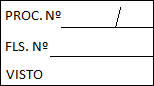 ANEXO VIMODELO DE CARTA DE CREDENCIAMENTOCONVITE Nº 002/2021- PMACARTA DE CREDENCIAMENTO (modelo)(local),  de 2021.À PREFEITURA MUNICIPAL DE APERIBÉ – RJÀ CPL,Pela presente, fica credenciado o Sr. _______________________, portador da Cédula de Identidade nº ___________, órgão expedidor________, expedida em ___/___/___ e CPF nº _______________, para representar a empresa _______________________, inscrita no CNPJ nº _______, na modalidade CONVITE nº 002/2021-PMA, a ser realizada em 13 /07/ 2021, nessa Prefeitura, às 15:00 horas, podendo para tanto, praticar todos os atos necessários, inclusive poderes para negociar preços, prestar esclarecimentos, receber notificações, interpor recursos e manifestar-se quanto à desistência de interpô-los.Atenciosamente,____________________________________Assinatura do representante legalObservação:1 – A Carta de Credenciamento deverá ser confeccionada em papel timbrado ou com carimbo da empresa, assinada pelo seu representante legal, com poderes para constituir mandatário.PREFEITURA MUNICIPAL DE APERIBÉSECRETARIA MUNICPAL DE EDUCAÇÃO E CULTURAProcesso Número 0117/2021 PMA